РОССИЙСКАЯ ФЕДЕРАЦИЯ Калининградская областьАвтономная некоммерческая организацияКалининградский общеобразовательный экономический лицей«Ганзейская ладья»236029, г. Калининград, ул. Молодежная, 7 ИНН 3906385348 КПП 390601001 тел. 8(4012)96-58-00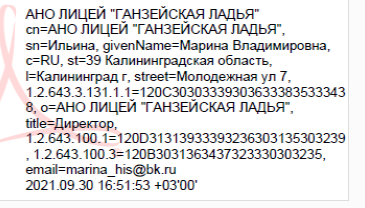 УтверждаюДиректор АНО Лицей «Ганзейская ладья»                                                                                                                 _____________________                                                                       РАБОЧАЯ ПРОГРАММА ВОСПИТАНИЯ НА УРОВНЕ НАЧАЛЬНОГО ОБЩЕГО ОБРАЗОВАНИЯна 2021-2022 учебный год Калининград2021 ПОЯСНИТЕЛЬНАЯ ЗАПИСКАПрограмма воспитания является обязательной частью основных образовательных программ. Программа показывает, каким образом педагогические работники (учитель, классный руководитель, заместитель директора по воспитательной работе, воспитатель и т.п.) реализуют воспитательный потенциал совместной с обучающимися деятельности в лицее.В центре примерной программы воспитания в соответствии с ФГОС общего образования находится личностное развитие обучающихся, формирование у них системных знаний о различных аспектах развития России и мира. Один из результатов реализации программы - приобщение обучающихся к российским традиционным духовным ценностям, правилам и нормам поведения в российском обществе. Программа призвана обеспечить достижение учащимися личностных результатов, указанных во ФГОС: формирование у обучающихся основ российской идентичности; готовность обучающихся к саморазвитию; мотивация к познанию и обучению; ценностные установки и социально- значимые качества личности; активное участие в социально-значимой деятельности.Программа воспитания включает в себя четыре основных раздела:раздел «Особенности организуемого в школе воспитательного процесса», в котором описана специфика деятельности в сфере воспитания.раздел «Цель и задачи воспитания», в котором на основе базовых общественных ценностей сформулирована цель воспитания и задачи, которые школе предстоит решать для достижения цели.раздел «Виды, формы и содержание деятельности», в котором показано, каким образом будет осуществляться достижение поставленных цели и задач воспитания. Данный раздел состоит из нескольких инвариантных и вариативных модулей, каждый из которых ориентирован на одну из поставленных школой задач воспитания и соответствует одному из направлений воспитательной работы школы.Инвариантные	модули:	«Классное	руководство»,	«Школьный	урок»,«Курсы внеурочной деятельности», «Работа с родителями», «Самоуправление» и«Профориентация».Вариативными модули: «Ключевые общешкольные дела», «Детские общественные объединения», «Школьные медиа», «Экскурсии, экспедиции, походы», «Организация предметно-эстетической среды».Модули в программе воспитания располагаются в соответствии с их значимостью в системе воспитательной работы лицея.В разделе «Основные направления самоанализа воспитательной работы», показано, каким образом в гимназии осуществляется самоанализ организуемой воспитательной работы.К программе воспитания прилагается ежегодный календарный план воспитательной работы лицея.ОСОБЕННОСТИ ОРГАНИЗУЕМОГО В ШКОЛЕ ВОСПИТАТЕЛЬНОГО ПРОЦЕССАПроцесс воспитания в гимназии основывается на следующих принципах взаимодействия педагогических работников и обучающихся:неукоснительное соблюдение законности прав семьи и обучающегося, соблюдения конфиденциальности информации об обучающемся и семье, приоритета безопасности обучающегося при нахождении в лицее;ориентир на создание в гимназии психологически комфортной среды для каждого обучающегося и взрослого, без которой невозможно конструктивное взаимодействие обучающихся и педагогических работников;реализация процесса воспитания главным образом через создание в гимназии детско-взрослых общностей, которые бы объединяют обучающихся и педагогических работников яркими и содержательными событиями, общими позитивными эмоциями и доверительными отношениями друг к другу;организация основных совместных дел обучающихся и педагогических работников как предмета совместной заботы и взрослых, иобучающихся;системность, целесообразность и нешаблонность воспитания как условия его эффективности.Основными традициями воспитания в лицее являются следующие:стержнем годового цикла воспитательной работы лицее являются ключевые общешкольные дела, через которые осуществляется интеграция воспитательных усилий педагогических работников;важной чертой каждого ключевого дела является коллективная разработка, коллективное планирование, коллективное проведение и коллективный анализ их результатов;в лицее создаются такие условия, при которых по мере взросления обучающегося увеличивается и его роль в совместных делах (от пассивного наблюдателя до организатора);в проведении общешкольных дел поощряется конструктивное межклассное и межвозрастное взаимодействие обучающихся, а также их социальная активность;педагогические работники лицея ориентированы на формирование коллективов в рамках школьных классов, кружков, студий, секций и иных детских объединений, на установление в них доброжелательных и товарищеских взаимоотношений;ключевой фигурой воспитания в лицее является классный руководитель, реализующий по отношению к обучающимся защитную, личностно развивающую, организационную, посредническую (в разрешении конфликтов) функции.ЦЕЛЬ И ЗАДАЧИ ВОСПИТАНИЯСовременный национальный воспитательный идеал – это высоконравственный, творческий, компетентный гражданин России, принимающий судьбу Отечества как свою личную, осознающий ответственность за настоящее и будущее своей страны, укорененный в духовных и культурныхтрадициях многонационального народа Российской Федерации.Исходя из этого воспитательного идеала, а также основываясь на базовых для нашего общества ценностях (таких как семья, труд, отечество, природа, мир, знания, культура, здоровье, человек) целью воспитания в АНО лицей «Ганзейская ладья» является личностное развитие обучающихся, проявляющееся:в усвоении ими знаний основных норм, которые общество выработало на основе этих ценностей (то есть, в усвоении ими социально значимых знаний);в развитии их позитивных отношений к этим общественным ценностям (то есть в развитии их социально значимых отношений);в приобретении ими соответствующего этим ценностям опыта поведения, опыта применения сформированных знаний и отношений на практике (то есть в приобретении ими опыта осуществления социально значимых дел).Данная цель ориентирует педагогических работников лицея на обеспечение позитивной динамики развития личности школьника. Важно сочетание усилий педагогического работника по развитию личности обучающегося и усилий самого обучающегося по своему саморазвитию. Их сотрудничество, партнерские отношения являются важным фактором успеха в достижении цели.Конкретизация общей цели воспитания в лицее применительно к возрастным особенностям школьников позволяет выделить в ней следующие целевые приоритеты, соответствующие трем уровням общего образования:В воспитании детей младшего школьного возраста (уровень начального общего образования), в соответствии с особенностями возраста: с их потребностью самоутвердиться в своем новом социальном статусе - статусе школьника, то есть научиться соответствовать предъявляемым к носителям данного статуса нормам и принятым традициям поведения, таким целевым приоритетом является создание благоприятных условий для усвоения школьниками социально значимых знаний – знаний основных норм и традиций того общества, в котором они живут. Знание их станет базой для развития социально значимых отношений школьников и накопления ими опытаосуществления социально значимых дел и в дальнейшем, в подростковом и юношеском возрасте.К наиболее важным из них относятся следующие:быть любящим, послушным и отзывчивым сыном (дочерью), братом (сестрой), внуком (внучкой); уважать старших и заботиться о младших членах семьи; выполнять посильную для ребёнка домашнюю работу, помогая старшим;быть трудолюбивым, следуя принципу «делу — время, потехе — час» как в учебных занятиях, так и в домашних делах, доводить начатое дело до конца;знать и любить свою Родину – свой родной дом, двор, улицу, город, село, свою страну;беречь и охранять природу (ухаживать за комнатными растениями в классе или дома, заботиться о своих домашних питомцах и, по возможности, о бездомных животных в своем дворе; подкармливать птиц в морозные зимы; не засорять бытовым мусором улицы, леса, водоёмы);проявлять миролюбие — не затевать конфликтов и стремиться решать спорные вопросы, не прибегая к силе;стремиться узнавать что-то новое, проявлять любознательность, ценить знания;быть вежливым и опрятным, скромным и приветливым;соблюдать правила личной гигиены, режим дня, вести здоровый образ жизни;уметь сопереживать, проявлять сострадание к попавшим в беду; стремиться устанавливать хорошие отношения с другими людьми; уметь прощать обиды, защищать слабых, по мере возможности помогать нуждающимся в этом людям; уважительно относиться к людям иной национальной или религиозной принадлежности, иного имущественного положения, людям с ограниченными возможностями здоровья;быть уверенным в себе, открытым и общительным, не стесняться быть в чём-то непохожим на других ребят; уметь ставить перед собой цели и проявлять инициативу, отстаивать своё мнение и действовать самостоятельно, без помощистарших.Знание младшим школьником данных социальных норм и традиций, понимание важности следования им имеет особое значение для ребенка этого возраста, поскольку облегчает его вхождение в широкий социальный мир, в открывающуюся ему систему общественных отношений.В воспитании детей подросткового возраста (уровень основного общего образования) таким приоритетом является создание благоприятных условий для развития социально значимых отношений школьников, и, прежде всего, ценностных отношений:к семье как главной опоре в жизни человека и источнику его счастья;к труду как основному способу достижения жизненного благополучия человека, залогу его успешного профессионального самоопределения и ощущения уверенности в завтрашнем дне;к своему отечеству, своей малой и большой Родине как месту, в котором человек вырос и познал первые радости и неудачи, которая завещана ему предками и которую нужно оберегать;к природе как источнику жизни на Земле, основе самого ее существования, нуждающейся в защите и постоянном внимании со стороны человека;к миру как главному принципу человеческого общежития, условию крепкой дружбы, налаживания отношений с коллегами по работе в будущем и создания благоприятного микроклимата в своей собственной семье;к знаниям как интеллектуальному ресурсу, обеспечивающему будущее человека, как результату кропотливого, но увлекательного учебного труда;к культуре как духовному богатству общества и важному условию ощущения человеком полноты проживаемой жизни, которое дают ему чтение, музыка, искусство, театр, творческое самовыражение;к здоровью как залогу долгой и активной жизни человека, его хорошего настроения и оптимистичного взгляда на мир;к окружающим людям как безусловной и абсолютной ценности, как равноправным социальным партнерам, с которыми необходимо выстраивать доброжелательные и взаимоподдерживающие отношения, дающие человекурадость общения и позволяющие избегать чувства одиночества;к самим себе как хозяевам своей судьбы, самоопределяющимся и самореализующимся личностям, отвечающим за свое собственное будущее.Данный ценностный аспект человеческой жизни чрезвычайно важен для личностного развития школьника, так как именно ценности во многом определяют его жизненные цели, его поступки, его повседневную жизнь. Выделение данного приоритета в воспитании школьников, обучающихся на ступени основного общего образования, связано с особенностями детей подросткового возраста: с их стремлением утвердить себя как личность в системе отношений, свойственных взрослому миру. В этом возрасте особую значимость для детей приобретает становление их собственной жизненной позиции, собственных ценностных ориентаций. Подростковый возраст – наиболее удачный возраст для развития социально значимых отношений школьников.В воспитании детей юношеского возраста (уровень среднего общего образования) таким приоритетом является создание благоприятных условий для приобретения школьниками опыта осуществления социально значимых дел, что связано с особенностями школьников юношеского возраста: с их потребностью в жизненном самоопределении, в выборе дальнейшего жизненного пути, который открывается перед ними на пороге самостоятельной взрослой жизни. Сделать правильный выбор старшеклассникам поможет имеющийся у них реальный практический опыт, который они могут приобрести в том числе и в школе. Важно, чтобы опыт оказался социально значимым, так как именно он поможет гармоничному вхождению школьников во взрослую жизнь окружающего их общества. Это:опыт дел, направленных на заботу о своей семье, родных и близких;трудовой опыт, опыт участия в производственной практике;опыт дел, направленных на пользу своему родному городу или селу, стране в целом, опыт деятельного выражения собственной гражданской позиции;опыт природоохранных дел;опыт разрешения возникающих конфликтных ситуаций в школе, дома или на улице;опыт самостоятельного приобретения новых знаний, проведения научных исследований, опыт проектной деятельности;опыт изучения, защиты и восстановления культурного наследия человечества, опыт создания собственных произведений культуры, опыт творческого самовыражения;опыт ведения здорового образа жизни и заботы о здоровье других людей;опыт оказания помощи окружающим, заботы о малышах или пожилых людях, волонтерский опыт;опыт самопознания и самоанализа, опыт социально приемлемого самовыражения и самореализации.Добросовестная и ответственная работа педагогов лицея, направленная на достижение поставленной цели, позволит ребенку получить необходимые социальные навыки, которые помогут ему лучше ориентироваться в сложном мире человеческих взаимоотношений, эффективнее налаживать коммуникацию с окружающими, увереннее себя чувствовать во взаимодействии с ними, продуктивнее сотрудничать с людьми разных возрастов и разного социального положения, смелее искать и находить выходы из трудных жизненных ситуаций, осмысленнее выбирать свой жизненный путь в сложных поисках счастья для себя и окружающих его людей.Достижению поставленной цели воспитания школьников будет способствовать решение следующих основных задач:реализовывать воспитательные возможности общешкольных ключевых дел, поддерживать традиции их коллективного планирования, организации, проведения и анализа в школьном сообществе;реализовывать потенциал классного руководства в воспитании школьников, поддерживать активное участие классных сообществ в жизни школы;вовлекать школьников в кружки, секции, клубы, студии и иные объединения, работающие по школьным программам внеурочной деятельности, реализовывать их воспитательные возможности;использовать в воспитании детей возможности школьного урока, поддерживать использование на уроках интерактивных форм занятий с учащимися;инициировать и поддерживать ученическое самоуправление – как на уровне школы, так и на уровне классных сообществ;поддерживать деятельность функционирующих на базе школы детских общественных объединений и организаций;организовывать для обучающихся экскурсии, экспедиции, походы и реализовывать их воспитательный потенциал;организовывать профориентационную работу с обучающимися;организовать работу школьных медиа, реализовывать их воспитательный потенциал;развивать предметно-эстетическую среду школы и реализовывать ее воспитательные возможности;организовать работу с семьями школьников, их родителями или законными представителями, направленную на совместное решение проблем личностного развития детей.Планомерная реализация поставленных задач позволяет организовать в гимназии интересную и событийно насыщенную жизнь детей и педагогов, что является эффективным способом профилактики антисоциального поведения школьников.ВИДЫ, ФОРМЫ И СОДЕРЖАНИЕ ДЕЯТЕЛЬНОСТИПрактическая реализация цели и задач воспитания осуществляется в рамках следующих направлений воспитательной работы лицея. Каждое из них представлено в соответствующем модуле.Модуль «Ключевые общешкольные дела»Ключевые дела – это главные традиционные общешкольные дела лицея, в которых принимает участие большая часть обучающихся и которые обязательно планируются, готовятся, проводятся и анализируются совестно педагогами и детьми, и представляет собой комплекс коллективных творческих дел, интересных и значимых для школьников, объединяющих их вместе с педагогами в единый коллектив. Ключевые дела обеспечивают включенность в них большого числа детей и взрослых, способствуют интенсификации их общения, ставят их в ответственную позицию к происходящему в лицее.Для этого в лицее используются следующие формы работы.На внешкольном уровне:социальные проекты – ежегодные совместно разрабатываемые и реализуемые школьниками и педагогами комплексы дел (благотворительной, экологической, патриотической, трудовой направленности), ориентированные на преобразование окружающего школу социума.открытые дискуссионные площадки – регулярно организуемый комплекс открытых дискуссионных площадок (детских, педагогических, родительских, совместных), на которые приглашаются представители других школ, деятели науки и культуры, представители власти, общественности и в рамках которых обсуждаются насущные поведенческие, нравственные, социальные, проблемы, касающиеся жизни школы, города, страны.проводимые для жителей микрорайона и организуемые совместно с семьями учащихся спортивные состязания, праздники, фестивали, представления, которые открывают возможности для творческой самореализации школьников и включают их в деятельную заботу об окружающих.На школьном уровне:разновозрастные сборы – ежегодные многодневные выездные события, включающие в себя комплекс коллективных творческих дел, в процессе которых складывается особая детско-взрослая общность, характеризующаяся доверительными, поддерживающими взаимоотношениями, ответственным отношением к делу, атмосферой эмоционально-психологического комфорта, доброго юмора и общей радости.общешкольные праздники – ежегодно проводимые творческие (театрализованные, музыкальные, литературные и т.п.) дела, связанные со значимыми для детей и педагогов знаменательными датами и в которых участвуют все классы школы.торжественные ритуалы посвящения, связанные с переходом учащихся на следующую ступень образования, символизирующие приобретение ими новых социальных статусов в школе и развивающие школьную идентичность детей.капустники - театрализованные выступления педагогов, родителей и школьников с элементами доброго юмора, пародий, импровизаций на темы жизни школьников и учителей. Они создают в школе атмосферу творчества и неформального общения, способствуют сплочению детского, педагогического и родительского сообществ школы.церемонии награждения (по итогам года) школьников и педагогов за активное участие в жизни школы, защиту чести школы в конкурсах, соревнованиях, олимпиадах, значительный вклад в развитие школы. Это способствует поощрению социальной активности детей, развитию позитивных межличностных отношений между педагогами и воспитанниками, формированию чувства доверия и уважения друг к другу.На уровне классов:выбор и делегирование представителей классов в Ученический Совет лицея, ответственных за подготовку общешкольных ключевых дел;участие школьных классов в реализации общешкольных ключевых дел, коллективных проектов лицея;проведение в рамках класса итогового анализа детьми общешкольных ключевых дел, коллективных проектов, а также участие представителей классов в итоговом анализе проведенных дел на уровне Ученического Совета лицея.На индивидуальном уровне:вовлечение по возможности каждого ребенка в ключевые дела школы в одной из возможных для них ролей: сценаристов, постановщиков, исполнителей, ведущих, декораторов, музыкальных редакторов, корреспондентов, ответственных за костюмы и оборудование, ответственных за приглашение и встречу гостей и т.п.);индивидуальная помощь ребенку (при необходимости) в освоении навыков подготовки, проведения и анализа ключевых дел;наблюдение за поведением ребенка в ситуациях подготовки, проведения и анализа ключевых дел, за его отношениями со сверстниками, старшими и младшими школьниками, с педагогами и другими взрослыми;при необходимости коррекция поведения ребенка через частные беседы с ним, через включение его в совместную работу с другими детьми, которые могли бы стать хорошим примером для ребенка, через предложение взять в следующем ключевом деле на себя роль ответственного за тот или иной фрагмент общей работы.Модуль «Классное руководство»Осуществляя работу с классом, педагог (классный руководитель, воспитатель, куратор, наставник, тьютор и т.п.) организует работу с коллективом класса; индивидуальную работу с обучающимися вверенного ему класса; работу с учителями, преподающими в данном классе; работу с родителями учащихся или их законными представителями.Работа с классным коллективом:инициирование и поддержка участия класса в общелицейских ключевых делах, оказание необходимой помощи детям в их подготовке, проведении и анализе;организация интересных и полезных для личностного развития ребенка совместных дел с учащимися вверенного ему класса (познавательной, трудовой, спортивно-оздоровительной,	духовно-нравственной,	творческой, профориентационной направленности), позволяющие с одной стороны, – вовлечь в них детей с самыми разными потребностями и тем самым дать им возможность самореализоваться в них, а с другой, – установить и упрочить доверительные отношения с учащимися класса, стать для них значимым взрослым, задающим образцы поведения в обществе.проведение классных часов как часов плодотворного и доверительного общения педагога и школьников, основанных на принципах уважительного отношения к личности ребенка, поддержки активной позиции каждого ребенка в беседе, предоставления школьникам возможности обсуждения и принятия решений по обсуждаемой проблеме, создания благоприятной среды для общения.сплочение коллектива класса через: игры и тренинги на сплочение и командообразование; однодневные и многодневные походы и экскурсии, организуемые классными руководителями и родителями; празднования в классе дней рождения детей, включающие в себя подготовленные ученическими микрогруппами поздравления, сюрпризы, творческие подарки и розыгрыши; регулярные внутриклассные «огоньки» и вечера, дающие каждому школьнику возможность рефлексии собственного участия в жизни класса.выработка совместно со школьниками правил и законов класса, помогающих детям освоить нормы и правила общения, которым они должны следовать в лицее.Индивидуальная работа с учащимися:изучение особенностей личностного развития обучающихся класса через наблюдение за поведением школьников в их повседневной жизни, в специально создаваемых педагогических ситуациях, в играх, погружающих ребенка в мир человеческих отношений, в организуемых педагогом беседах по тем или иным нравственным проблемам; результаты наблюдения сверяются с результатами бесед классного руководителя с родителями школьников, с преподающими в его классе учителями, а также (при необходимости) – со школьным педагогом- психологом.поддержка ребенка в решении важных для него жизненных проблем (налаживание взаимоотношений с одноклассниками или учителями, выбор профессии, вуза и дальнейшего трудоустройства, успеваемость и т.п.), когда каждая проблема трансформируется классным руководителем в задачу для школьника, которую они совместно стараются решить.индивидуальная работа со школьниками класса, направленная на заполнение ими личных портфолио, в которых дети не просто фиксируют свои учебные, творческие, спортивные, личностные достижения, но и в ходе индивидуальных неформальных бесед с классным руководителем в начале каждого года планируют их, а в конце года – вместе анализируют свои успехи и неудачи.коррекция поведения ребенка через частные беседы с ним, его родителями или законными представителями, с другими учащимися класса; через включение в проводимые школьным психологом тренинги общения; через предложение взять на себя ответственность за то или иное поручение в классе.Работа с учителями, преподающими в классе:регулярные консультации классного руководителя с учителями- предметниками, направленные на формирование единства мнений и требований педагогов по ключевым вопросам воспитания, на предупреждение и разрешение конфликтов между учителями и обучающимися;проведение мини-педсоветов, направленных на решение конкретных проблем класса и интеграцию воспитательных влияний на школьников;привлечение учителей к участию во внутриклассных делах, дающих педагогам возможность лучше узнавать и понимать своих учеников, увидев их в иной, отличной от учебной, обстановке;привлечение учителей к участию в родительских собраниях класса для объединения усилий в деле обучения и воспитания детей.Работа с родителями обучающихся или их законными представителями:регулярное информирование родителей о школьных успехах и проблемах их детей, о жизни класса в целом;помощь родителям школьников или их законным представителям в регулировании отношений между ними, администрацией гимназии и учителями- предметниками;организация родительских собраний, происходящих в режиме обсуждения наиболее острых проблем обучения и воспитания школьников;создание и организация работы родительских комитетов классов, участвующих в управлении лицеем и решении вопросов воспитания и обучения их детей;привлечение членов семей школьников к организации и проведению дел класса;организация на базе класса семейных праздников, конкурсов, соревнований, направленных на сплочение семьи и школы.Модуль 3.3. «Курсы внеурочной деятельности».Воспитание на занятиях курсов внеурочной деятельности в лицее осуществляется преимущественно через:вовлечение школьников в интересную и полезную для них деятельность, которая предоставит им возможность самореализоваться в ней, приобрести социально значимые знания, развить в себе важные для своего личностногоразвития социально значимые отношения, получить опыт участия в социальнозначимых делах;формирование в кружках, секциях, клубах, студиях и т.п. детско-взрослых общностей, которые могли бы объединять детей и педагогов общими позитивными эмоциями и доверительными отношениями друг к другу;создание в детских объединениях традиций, задающих их членам определенные социально значимые формы поведения;поддержку в детских объединениях школьников с ярко выраженной лидерской позицией и установкой на сохранение и поддержание накопленных социально значимых традиций;поощрение педагогами детских инициатив и детского самоуправления.Реализация воспитательного потенциала курсов внеурочной деятельности происходит в рамках следующих выбранных школьниками ее видов: курсы и модули внеурочной деятельности.Познавательная деятельность. Курсы внеурочной деятельности, направленные на передачу школьникам социально значимых знаний, развивающие их любознательность, позволяющие привлечь их внимание к экономическим, политическим, экологическим, гуманитарным проблемам нашего общества, формирующие их гуманистическое мировоззрение и научную картину мира.Художественное творчество. Курсы внеурочной деятельности, создающие благоприятные условия для просоциальной самореализации школьников, направленные на раскрытие их творческих способностей, формирование чувства вкуса и умения ценить прекрасное, на воспитание ценностного отношения школьников к культуре и их общее духовно-нравственное развитие.Проблемно-ценностное общение. Курсы внеурочной деятельности, направленные на развитие коммуникативных компетенций школьников, воспитание у них культуры общения, развитие умений слушать и слышать других, уважать чужое мнение и отстаивать свое собственное, терпимо относиться к разнообразию взглядов людей.Туристско-краеведческая деятельность. Курсы внеурочной деятельности,направленные на воспитание у школьников любви к своему краю, его истории,культуре, природе, на развитие самостоятельности и ответственности школьников, формирование у них навыков самообслуживающего труда.Спортивно-оздоровительная деятельность. Курсы внеурочной деятельности, направленные на физическое развитие школьников, развитие их ценностного отношения к своему здоровью, побуждение к здоровому образу жизни, воспитание силы воли, ответственности, формирование установок на защиту слабых.Трудовая деятельность. Курсы внеурочной деятельности, направленные на развитие творческих способностей школьников, воспитание у них трудолюбия и уважительного отношения к физическому труду.Игровая деятельность. Курсы внеурочной деятельности, направленные на раскрытие творческого, умственного и физического потенциала школьников, развитие у них навыков конструктивного общения, умений работать в команде.Модуль «Школьный урок»Реализация школьными педагогами воспитательного потенциала урока предполагает следующее:установление доверительных отношений между учителем и его учениками, способствующих позитивному восприятию учащимися требований и просьб учителя, привлечению их внимания к обсуждаемой на уроке информации, активизации их познавательной деятельности;побуждение школьников соблюдать на уроке общепринятые нормы поведения, правила общения со старшими (учителями) и сверстниками (школьниками), принципы учебной дисциплины и самоорганизации;привлечение внимания школьников к ценностному аспекту изучаемых на уроках явлений, организация их работы с получаемой на уроке социально значимой информацией – инициирование ее обсуждения, высказывания учащимися своего мнения по ее поводу, выработки своего к ней отношения;использование воспитательных возможностей содержания учебного предмета через демонстрацию детям примеров ответственного, гражданского поведения, проявления человеколюбия и добросердечности, через подборсоответствующих текстов для чтения, задач для решения, проблемных ситуаций для обсуждения в классе;применение на уроке интерактивных форм работы учащихся: интеллектуальных игр, стимулирующих познавательную мотивацию школьников; дидактического театра, где полученные на уроке знания обыгрываются в театральных постановках; дискуссий, которые дают учащимся возможность приобрести опыт ведения конструктивного диалога; групповой работы или работы в парах, которые учат школьников командной работе и взаимодействию с другими детьми;включение в урок игровых процедур, которые помогают поддержать мотивацию детей к получению знаний, налаживанию позитивных межличностных отношений в классе, помогают установлению доброжелательной атмосферы во время урока;организация шефства мотивированных и эрудированных учащихся над их неуспевающими одноклассниками, дающего школьникам социально значимый опыт сотрудничества и взаимной помощи;инициирование и поддержка исследовательской деятельности школьников в рамках реализации ими индивидуальных и групповых исследовательских проектов, что даст школьникам возможность приобрести навык самостоятельного решения теоретической проблемы, навык генерирования и оформления собственных идей, навык уважительного отношения к чужим идеям, оформленным в работах других исследователей, навык публичного выступления перед аудиторией, аргументирования и отстаивания своей точки зрения.Модуль «Самоуправление»Поддержка детского самоуправления в гимназии помогает педагогам воспитывать в детях инициативность, самостоятельность, ответственность, трудолюбие, чувство собственного достоинства, а школьникам – предоставляет широкие возможности для самовыражения и самореализации. Это то, что готовит их к взрослой жизни.Детское самоуправление в гимназии реализуется через работу Ученического Совета лицея и осуществляется следующим образом.На уровне школы:через деятельность Ученического Совета лицея, создаваемого для учета мнения школьников по вопросам управления лицеем и принятия административных решений, затрагивающих их права и законные интересы;через работу постоянно действующего школьного актива, инициирующего и организующего проведение личностно значимых для школьников событий (соревнований, конкурсов, фестивалей, капустников, флешмобов и т.п.);через деятельность творческих советов дела, отвечающих за проведение тех или иных конкретных мероприятий, праздников, вечеров, акций и т.п.;На уровне классов:через деятельность выборных по инициативе и предложениям учащихся класса лидеров (например, старост, дежурных командиров), представляющих интересы класса в общешкольных делах и призванных координировать его работу с работой общешкольных органов самоуправления и классных руководителей;через деятельность выборных органов самоуправления, отвечающих за различные направления работы класса (например: штаб спортивных дел, штаб творческих дел, штаб работы с младшими ребятами);через организацию на принципах самоуправления жизни детских групп, отправляющихся в походы, экспедиции, на экскурсии, осуществляемую через систему распределяемых среди участников ответственных должностей.На индивидуальном уровне:через вовлечение школьников в планирование, организацию, проведение и анализ общешкольных и внутриклассных дел;через реализацию школьниками, взявшими на себя соответствующую роль, функций по контролю за порядком и чистотой в классе, уходом за классной комнатой, комнатными растениями и т.п.Модуль «Детские общественные объединения»Действующие на   базе   лицея   детское   общественное   объединение«Твори добро» – это добровольное, самоуправляемое, некоммерческое формирование, созданное по инициативе детей и взрослых, объединившихся на основе общности интересов для реализации общих целей, указанных в уставе общественного объединения. Его правовой основой является ФЗ от 19.05.1995 N 82-ФЗ (ред. от 20.12.2017) "Об общественных объединениях" (ст. 5). Воспитание в детском общественном объединении осуществляется через:утверждение и последовательную реализацию в детском общественном объединении демократических процедур (выборы руководящих органов объединения, подотчетность выборных органов общему сбору объединения; ротация состава выборных органов и т.п.), дающих ребенку возможность получить социально значимый опыт гражданского поведения;организацию общественно полезных дел, дающих детям возможность получить важный для их личностного развития опыт деятельности, направленной на помощь другим людям, своей школе, обществу в целом; развить в себе такие качества как забота, уважение, умение сопереживать, умение общаться, слушать и слышать других. Такими делами могут являться: посильная помощь, оказываемая школьниками пожилым людям; совместная работа с учреждениями социальной сферы (проведение культурно-просветительских и развлекательных мероприятий для посетителей этих учреждений, помощь в благоустройстве территории данных учреждений и т.п.); участие школьников в работе на прилегающей к школе территории (работа в школьном саду, уход за деревьями и кустарниками, благоустройство клумб) и другие;организацию общественно полезных дел, дающих детям возможность получить важный для их личностного развития опыт осуществления дел, направленных на помощь другим людям, своей школе, обществу в целом; развить в себе такие качества как внимание, забота, уважение, умение сопереживать, умение общаться, слушать и слышать других. Такими делами являются: посильная помощь, оказываемая школьниками пожилым людям, участие в благотворительных, экологических и гражданско-патриотических акциях и мероприятиях, проведение субботников у памятников/ мемориалов, имеющих историческое значение, организация спортивно-оздоровительных мероприятий, помощь в организации ключевых школьных дел;договор, заключаемый между ребенком и детским общественным объединением, традиционной формой которого является Торжественное обещание (клятва) при вступлении в объединение. Договор представляет собой механизм, регулирующий отношения, возникающие между ребенком и коллективом детского общественного объединения, его руководителем, школьниками, не являющимися членами данного объединения;клубные встречи – формальные и неформальные встречи членов детского общественного объединения для обсуждения вопросов управления объединением, планирования дел в школе и микрорайоне, совместного пения, празднования знаменательных для членов объединения событий;лагерные сборы детского объединения, проводимые в каникулярное время на базе загородного лагеря. Здесь, в процессе круглосуточного совместного проживания смены формируется костяк объединения, вырабатывается взаимопонимание, система отношений, выявляются лидеры, формируется атмосфера сообщества, формируется и апробируется набор значимых дел;рекрутинговые мероприятия в начальной школе, реализующие идею популяризации деятельности детского общественного объединения, привлечения в него новых участников (проводятся в форме игр, квестов, театрализаций и т.п.);поддержку и развитие в детском объединении его традиций и ритуалов, формирующих у ребенка чувство общности с другими его членами, чувство причастности к тому, что происходит в объединении (реализуется посредством введения особой символики детского объединения, проведения ежегодной церемонии посвящения в члены детского объединения, создания и поддержки интернет-странички детского объединения в соцсетях, организации деятельности пресс-центра детского объединения, проведения традиционных огоньков – формы коллективного анализа проводимых детским объединением дел);участие членов детского общественного объединения в волонтерских акциях, деятельности на благо конкретных людей и социального окружения в целом. Это может быть как участием школьников в проведении разовых акций, которые часто носят масштабный характер, так и постоянной деятельностью школьников.Модуль 3.7. «Экскурсии, экспедиции, походы»Экскурсии, экспедиции, походы помогают школьнику расширить свой кругозор, получить новые знания об окружающей его социальной, культурной, природной среде, научиться уважительно и бережно относиться к ней, приобрести важный опыт социально одобряемого поведения в различных внешкольных ситуациях. На экскурсиях, в экспедициях, в походах создаются благоприятные условия для воспитания у подростков самостоятельности и ответственности, формирования у них навыков самообслуживающего труда, преодоления их инфантильных и эгоистических наклонностей, обучения рациональному использованию своего времени, сил, имущества. Эти воспитательные возможности реализуются в рамках следующих видов и форм деятельности.регулярные пешие прогулки, экскурсии или походы выходного дня, организуемые в классах их классными руководителями и родителями школьников: в музей, в картинную галерею, в технопарк, на предприятие, на природу (проводятся как интерактивные занятия с распределением средишкольников ролей и  соответствующих им заданий, например:  «фотографов»,«разведчиков», «гидов», «корреспондентов», «оформителей»);литературные, исторические, биологические экспедиции, организуемые учителями и родителями школьников в другие города или села для углубленного изучения биографий проживавших здесь российских поэтов и писателей, произошедших здесь исторических событий, имеющихся здесь природных и историко-культурных ландшафтов, флоры и фауны;поисковые экспедиции – вахты памяти, организуемые школьным поисковым отрядом к местам боев Великой отечественной войны для поиска и захоронения останков погибших советских воинов;многодневные походы, организуемые совместно с учреждениями дополнительного образования и осуществляемые с обязательным привлечением школьников к коллективному планированию (разработка маршрута, расчет времени и мест возможных ночевок и переходов), коллективной организации (подготовка необходимого снаряжения и питания), коллективному проведению (распределение среди школьников основных видов работ и соответствующих им ответственных должностей), коллективному анализу туристского путешествия (каждого дня - у вечернего походного костра и всего похода - по возвращению домой).турслет с участием команд, сформированных из педагогов, детей и родителей школьников, включающий в себя, например: соревнование по технике пешеходного туризма, соревнование по спортивному ориентированию, конкурс на лучшую топографическую съемку местности, конкурс знатоков лекарственных растений, конкурс туристской кухни, конкурс туристской песни, конкурс благоустройства командных биваков, комбинированную эстафету;летний выездной палаточный лагерь, ориентированный на организацию активного отдыха детей, обучение навыкам выживания в дикой природе, закаливание (программа лагеря может включать мини-походы, марш-броски, ночное ориентирование, робинзонады, квесты, игры, соревнования, конкурсы).Модуль «Профориентация»Совместная деятельность   педагогов   и   школьников   по   направлению«профориентация» включает в себя профессиональное просвещение школьников; диагностику и консультирование по проблемам профориентации, организацию профессиональных проб школьников. Задача совместной деятельности педагога и ребенка – подготовить школьника к осознанному выбору своей будущей профессиональной деятельности. Создавая профориентационно значимые проблемные ситуации, формирующие готовность школьника к выбору, педагог актуализирует его профессиональное самоопределение, позитивный взгляд на труд в постиндустриальном мире, охватывающий не только профессиональную, но и внепрофессиональную составляющие такой деятельности. Эта работа осуществляется через:циклы профориентационных часов общения, направленных на подготовку школьника к осознанному планированию и реализации своего профессионального будущего, в том числе с привлечением педагогов и специалистов сторонних организаций, представителей разных профессий;профориентационные игры: симуляции, деловые игры, квесты, решение кейсов (ситуаций, в которых необходимо принять решение, занять определенную позицию), расширяющие знания школьников о типах профессий, о способах выбора профессий, о достоинствах и недостатках той или иной интересной школьникам профессиональной деятельности;экскурсии на предприятия города Калининграда и области, дающие школьникам начальные представления о существующих профессиях и условиях работы людей, представляющих эти профессии;посещение профориентационных выставок, ярмарок профессий, тематических профориентационных парков, профориентационных лагерей, дней открытых дверей в средних специальных учебных заведениях и вузах;организация на базе пришкольного детского лагеря отдыха профориентационных смен, в работе которых принимают участие эксперты в области профориентации и где школьники могут глубже познакомиться с темиили иными профессиями, получить представление об их специфике, попробовать свои силы в той или иной профессии, развивать в себе соответствующие навыки.совместное с педагогами изучение интернет ресурсов, посвященных выбору профессий, прохождение профориентационного онлайн-тестирования, прохождение онлайн курсов по интересующим профессиям и направлениям образования;участие в работе всероссийских профориентационных проектов, созданных в сети интернет: просмотр лекций, решение учебно-тренировочных задач, участие в мастер классах, посещение открытых уроков;индивидуальные консультации педагога-психолога для школьников и их родителей по вопросам склонностей, способностей, дарований и иных индивидуальных особенностей детей, которые могут иметь значение в процессе выбора ими профессии;освоение школьниками основ профессии в рамках различных курсов по выбору, включенных в основную образовательную программу школы, или в рамках курсов дополнительного образования.Модуль «Школьные медиа»Цель творческого объединения «Театр теней» – развитие коммуникативной культуры школьников, формирование навыков общения и сотрудничества, поддержка творческой самореализации учащихся. Воспитательный потенциал школьных медиа реализуется в рамках следующих видов и форм деятельности:разновозрастный редакционный совет подростков, старшеклассников и консультирующих их взрослых, целью которого является освещение (через школьную газету «Театр теней») наиболее интересных моментов жизни школы, популяризация общешкольных ключевых дел, кружков, секций, деятельности органов Ученического Совета лицея;школьная газета «Театр теней», на страницах которой ими размещаются материалы о вузах, колледжах и востребованных рабочих вакансиях, которые могут быть интересны школьникам; организуются конкурсырассказов, поэтических произведений, сказок, репортажей и научно-популярных статей; проводятся круглые столы с обсуждением значимых учебных, социальных, нравственных проблем, берутся интервью ;участие школьников в конкурсах школьных медиа.Модуль «Организация предметно-эстетической среды»Окружающая ребенка предметно-эстетическая среда лицея, при условии ее грамотной организации, обогащает внутренний мир ученика, способствует формированию у него чувства вкуса и стиля, создает атмосферу психологического комфорта, поднимает настроение, предупреждает стрессовые ситуации, способствует позитивному восприятию ребенком лицея.Воспитывающее влияние на ребенка осуществляется через такие формы работы с предметно-эстетической средой школы как:оформление интерьера школьных помещений (вестибюля, коридоров, рекреаций, залов, лестничных пролетов и т.п.) и их периодическая переориентация, которая может служить хорошим средством разрушения негативных установок школьников на учебные и внеучебные занятия;размещение на стенах школы регулярно сменяемых экспозиций: творческих работ школьников, позволяющих им реализовать свой творческий потенциал, а также знакомящих их с работами друг друга; картин определенного художественного стиля, знакомящего школьников с разнообразием эстетического осмысления мира; фотоотчетов об интересных событиях, происходящих в школе (проведенных ключевых делах, интересных экскурсиях, походах, встречах с интересными людьми и т.п.);озеленение пришкольной территории, разбивка клумб, спортивных и игровых площадок, доступных и приспособленных для школьников разных возрастных категорий, оздоровительно-рекреационных зон, позволяющих разделить свободное пространство гимназии на зоны активного и тихого отдыха;организация социально-трудовых практик (V трудовая четверть) в летний период;благоустройство классных кабинетов, осуществляемое классными руководителями вместе со школьниками своих классов, позволяющее учащимся проявить свои фантазию и творческие способности, создающее повод для длительного общения классного руководителя со своими детьми, участие в конкурсах смотра кабинетов к тематическим праздникам;размещение в коридорах и рекреациях гимназии экспонатов школьногособытийный дизайн – оформление пространства проведения конкретных школьных событий (праздников, церемоний, торжественных линеек, творческихвечеров, выставок, собраний, конференций и т.п.);совместная с детьми разработка, создание и популяризация особой школьной символики (флаг гимназии, гимн гимназии, эмблема гимназии, логотип, элементы школьного костюма и т.п.), в том числе для участия в конкурсе, посвященному общегимназическому мероприятию «День лицея»«Мой лицей», используемой как в школьной повседневности, так и в торжественные моменты жизни лицея – во время праздников, торжественных церемоний, ключевых общешкольных дел и иных происходящих в жизни школы знаковых событий;регулярная организация и проведение конкурсов творческих проектов по благоустройству различных участков пришкольной территории (например, высадке культурных растений, закладке газонов, сооружению альпийских горок, созданию инсталляций и иного декоративного оформления отведенных для детских проектов мест);акцентирование внимания школьников посредством элементов предметно-эстетической среды (стенды, плакаты, инсталляции) на важных для воспитания ценностях гимназии, ее традициях, правилах.Модуль «Работа с родителями»Работа с родителями или законными представителями школьников осуществляется для более эффективного достижения цели воспитания, которое обеспечивается согласованием позиций семьи и школы в данном вопросе. Работа с родителями или законными представителями школьников осуществляется в рамках следующих видов и форм деятельности:На групповом уровне:Общешкольный родительский комитет, участвующий в управлении гимназией и решении вопросов воспитания и социализации их детей; «Совет отцов», осуществляющий функции помощи и поддержки обучающихся, состоящих на внутришкольном учете лицея;семейные клубы, предоставляющие родителям, педагогам и детям площадку для совместного проведения досуга и общения;родительские гостиные, на которых обсуждаются вопросы возрастных особенностей детей, формы и способы доверительного взаимодействия родителей с детьми, проводятся мастер-классы, семинары, круглые столы с приглашением специалистов;родительские дни, во время которых родители могут посещать школьные учебные и внеурочные занятия для получения представления о ходе учебно-воспитательного процесса в школе;общешкольные родительские собрания, происходящие в режиме обсуждения наиболее острых проблем обучения и воспитания школьников;семейный всеобуч, на котором родители могли бы получать ценные рекомендации и советы от профессиональных психологов, врачей, социальных работников и обмениваться собственным творческим опытом и находками в деле воспитания детей;родительские форумы при школьном интернет-сайте, на которых обсуждаются интересующие родителей вопросы, а также осуществляются виртуальные консультации психологов и педагогов.На индивидуальном уровне:работа специалистов по запросу родителей для решения острых конфликтных ситуаций, в том числе через службу медиации гимназии;участие родителей в педагогических консилиумах, собираемых в случае возникновения острых проблем, связанных с обучением и воспитанием конкретного ребенка;помощь со стороны родителей в подготовке и проведении общешкольных и внутриклассных мероприятий воспитательной направленности;индивидуальное консультирование c целью координации воспитательных усилий педагогов и родителей.ОСНОВНЫЕ НАПРАВЛЕНИЯ САМОАНАЛИЗА ВОСПИТАТЕЛЬНОЙ РАБОТЫСамоанализ организуемой в школе воспитательной работы осуществляется по выбранным самой школой направлениям и проводится с целью выявления основных проблем школьного воспитания и последующего их решения.Самоанализ осуществляется ежегодно силами самой образовательной организации с привлечением (при необходимости и по самостоятельному решению администрации образовательной организации) внешних экспертов.Основными принципами, на основе которых осуществляется самоанализ воспитательной работы в школе, являются:принцип гуманистической направленности осуществляемого анализа, ориентирующий экспертов на уважительное отношение как к воспитанникам, так и к педагогам, реализующим воспитательный процесс;принцип приоритета анализа сущностных сторон воспитания, ориентирующий экспертов на изучение не количественных его показателей, а качественных – таких как содержание и разнообразие деятельности, характер общения и отношений между школьниками и педагогами;принцип развивающего характера осуществляемого анализа, ориентирующий экспертов на использование его результатов для совершенствования воспитательной деятельности педагогов: грамотной постановки ими цели и задач воспитания, умелого планирования своей воспитательной работы, адекватного подбора видов, форм и содержания их совместной с детьми деятельности;принцип разделенной ответственности за результаты личностного развития школьников, ориентирующий экспертов на понимание того, что личностное развитие школьников – это результат как социального воспитания (в котором школа участвует наряду с другими социальными институтами), так и стихийной социализации и саморазвития детей.Основными    направлениями     анализа     организуемого     в     гимназиивоспитательного процесса являются следующие:Результаты воспитания, социализации и саморазвития школьников.Критерием, на основе которого осуществляется данный анализ, является динамика личностного развития школьников каждого класса.Осуществляется анализ классными руководителями совместно с руководителем МО классных руководителей, заместителем директора по воспитательной работе, социальным педагогом и педагогом-психологом с последующим обсуждением его результатов на заседании методического объединения классных руководителей или педагогическом совете лицея.Способом получения информации о результатах воспитания, социализации и саморазвития школьников является педагогическое наблюдение.Внимание педагогов сосредотачивается на следующих вопросах: какие прежде существовавшие проблемы личностного развития школьников удалось решить за минувший учебный год; какие проблемы решить не удалось и почему; какие новые проблемы появились, над чем далее предстоит работать педагогическому коллективу.Состояние организуемой в лицее совместной деятельности детей и взрослых.Критерием, на основе которого осуществляется данный анализ, является наличие в лицее интересной, событийно насыщенной и личностно развивающей совместной деятельности детей и взрослых.Осуществляется анализ классными руководителями совместно с руководителем МО классных руководителей, заместителем директора по воспитательной работе, социальным педагогом и педагогом-психологом, активом старшеклассников и родителями, хорошо знакомыми с деятельностью лицея.Способами получения информации о состоянии организуемой в лицее совместной деятельности детей и взрослых могут быть беседы со школьниками и их родителями, педагогами, лидерами ученического самоуправления, при необходимости – их анкетирование. Полученные результаты обсуждаются на заседании методического объединения классных руководителей или педагогическом совете лицея.Внимание при этом сосредотачивается на вопросах, связанных с:качеством проводимых общешкольных ключевых дел;качеством совместной деятельности классных руководителей и их классов;качеством организуемой в лицее внеурочной деятельности;качеством реализации личностно развивающего потенциала школьных уроков;качеством существующего в лицее ученического самоуправления;качеством функционирующих на базе лицее детских общественных объединений;качеством проводимых в лицее экскурсий, экспедиций, походов;качеством профориентационной работы лицея;качеством работы школьных медиа;качеством организации предметно-эстетической среды лицея;качеством взаимодействия лицея и семей школьников.Итогом самоанализа организуемой в лицее воспитательной работы является перечень выявленных проблем, над которыми предстоит работать педагогическому коллективу, и проект направленных на это управленческих решений.экспериментариума–	набораприспособлений	дляпроведениязаинтересованнымиШкольникаминесложных	и	безопасныхтехническихэкспериментов;ПЛАН ВОСПИТАТЕЛЬНОЙ РАБОТЫ ШКОЛЫ НА 2021-2022 УЧЕБНЫЙ ГОД1-4 КЛАССЫПЛАН ВОСПИТАТЕЛЬНОЙ РАБОТЫ ШКОЛЫ НА 2021-2022 УЧЕБНЫЙ ГОД1-4 КЛАССЫПЛАН ВОСПИТАТЕЛЬНОЙ РАБОТЫ ШКОЛЫ НА 2021-2022 УЧЕБНЫЙ ГОД1-4 КЛАССЫПЛАН ВОСПИТАТЕЛЬНОЙ РАБОТЫ ШКОЛЫ НА 2021-2022 УЧЕБНЫЙ ГОД1-4 КЛАССЫКлючевые общешкольные делаКлючевые общешкольные делаКлючевые общешкольные делаКлючевые общешкольные делаДелаКлассыОриентировочное времяпроведенияОтветственныеСЕНТЯБРЬОперация «Уют». Месячник благоустройства школьной территории.Месячник по правилам дорожного движения.Месячник по охране прав детей на получение обязательного общего образования.СЕНТЯБРЬОперация «Уют». Месячник благоустройства школьной территории.Месячник по правилам дорожного движения.Месячник по охране прав детей на получение обязательного общего образования.СЕНТЯБРЬОперация «Уют». Месячник благоустройства школьной территории.Месячник по правилам дорожного движения.Месячник по охране прав детей на получение обязательного общего образования.СЕНТЯБРЬОперация «Уют». Месячник благоустройства школьной территории.Месячник по правилам дорожного движения.Месячник по охране прав детей на получение обязательного общего образования.Торжественная линейка«Первый звонок», День Знаний1-401.09.2021Заместитель директора по ВРМероприятия месячников безопасности и гражданской защиты детей (по профилактике ДДТТ, пожарной безопасности, экстремизма, терроризма, разработка схемы-маршрута«Дом-школа-дом», учебно- тренировочная эвакуация учащихся из здания)1-4СентябрьЗаместитель директора по УВР, заместитель директора по ВР, классные руководители, учитель ОБЖКонкурс рисунков «Осторожно, дорога»1-47-14 сентябряЗаместитель директора по УВР, заместитель директора по ВР, классныеруководители, учитель ОБЖ«День солидарности в борьбе с терроризмом». Уроки Мужества, Памяти и Скорби, посвященные годовщине трагедии в Беслане.День окончания Второй мировой войны (1945 год)1-43 сентябряЗаместитель директора по ВР, классные руководители,библиотекарьСоциальный	проект	«Ученикгода»2-4Сентябрь-майЗаместитель директора по ВР,классные руководителиКонкурс «Я – исследователь»3-4Сентябрь - октябрьЗав. кафедрой, классныеруководителиКонкурс	«ИнтеллектуальныйМарафон»1-4Сентябрь - октябрьЗав. кафедрой, классныеруководителиКонкурс	классных	уголков(фотовыставки «Моё лето»)1-47-14 сентябряЗаместитель директора по ВР,классные руководители«День здоровья» (спортивные мероприятия,	эстафеты, соревнования, оздоровительные поездки)1-4СентябрьЗаместитель директора по УВР, заместитель директора по ВР, учителя физической культуры, классныеруководителиКонкурс рисунков в рамках Всероссийской	акции«Физкультура и Спорт – альтернатива	пагубным привычкам».1-47-14 сентябряЗаместитель директора по УВР, заместитель директора по ВР, учителя физической культуры, классныеруководителиОКТЯБРЬМесячник благоустройства пришкольной территорииМероприятия, приуроченные ко Дню учителяОКТЯБРЬМесячник благоустройства пришкольной территорииМероприятия, приуроченные ко Дню учителяОКТЯБРЬМесячник благоустройства пришкольной территорииМероприятия, приуроченные ко Дню учителяОКТЯБРЬМесячник благоустройства пришкольной территорииМероприятия, приуроченные ко Дню учителяОрганизация	поздравленияветеранов педагогического труда ко Дню учителя1-4ОктябрьКлассные руководителиМероприятия месячника правового воспитания и профилактики правонарушений. Единый день профилактики правонарушений идеструктивного поведения (правовые, профилактические игры, беседы и т.п.)1-4ОктябрьЗаместитель директора по ВР, социальный педагог, педагог- психолог, классные руководителиДень учителя в школе: акция по поздравлению учителей, учителей-ветерановпедагогического труда, День самоуправления, концертная программа.1-4ОктябрьЗаместитель директора по ВР«Золотая осень»: Конкурс рисунков, поделок из природного и бросовогоматериала.1-4Октябрьклассные руководители«Спортивное мероприятие "В здоровом теле–здоровый дух"1-4Октябрьучителя физическойкультуры, классные руководителиЭкологическая акция«Бумажный бум»1-4ОктябрьЗаместитель директора по ВРДень единых действий – День рождения РДШ:Проведение классных часовТоржественное посвящение в РДШ1-429.10.2021Заместитель директора по ВР, классные руководителиНОЯБРЬМесячник здорового образа жизни, профилактике наркомании и СПИДа.НОЯБРЬМесячник здорового образа жизни, профилактике наркомании и СПИДа.НОЯБРЬМесячник здорового образа жизни, профилактике наркомании и СПИДа.НОЯБРЬМесячник здорового образа жизни, профилактике наркомании и СПИДа.Проведение		тематических классных	часов		ко	Днюнародного единства1-4НоябрьКлассные руководителиМероприятия месячникавзаимодействия семьи и школы: выставка рисунков, фотографий, акции по поздравлению мам с Днем матери, конкурсная программа «Мама, папа, я – отличная семья!», беседы,общешкольное родительское собрание1-4НоябрьЗаместитель директора по ВР, педагог-организатор, классные руководителиДень правовой защиты детей. Анкетирование учащихся наслучай нарушения их прав и свобод в школе и семье.1-4НоябрьЗаместитель директора по ВР, приглашениеУполномоченного по правам ребенкаПроведение	месячниказдорового образа жизни1-4НоябрьЗаместитель директора по ВР,классные руководителиДень толерантности1-4НоябрьКлассные руководителиПроведение	мероприятий	коДню Матери1-4НоябрьКлассные руководителиОрганизация	мероприятий	по профилактике распространениягриппа и ОРВИ, COVID-191-4НоябрьМедицинский работник, классные руководителиДЕКАБРЬДекада правовых знаний, «Новогодний марафон»ДЕКАБРЬДекада правовых знаний, «Новогодний марафон»ДЕКАБРЬДекада правовых знаний, «Новогодний марафон»ДЕКАБРЬДекада правовых знаний, «Новогодний марафон»Мероприятия месячника эстетического воспитания в школе. Новый год в школе: украшение кабинетов,оформление окон, конкурс рисунков, поделок, утренник.1-4ДекабрьЗаместитель директора по ВР, классные руководителиДень единых действий – Деньгероев	Отечества.	Проведение классных часов1-4ДекабрьКлассные руководителиДень Конституции РФ1-4ДекабрьКлассные руководителиРождественские мероприятия1-4ДекабрьКлассные руководителиОрганизация	мероприятий	по профилактике распространениягриппа и ОРВИ, COVID-191-4ДекабрьМедицинский работник, классные руководителиКультурно-спортивное мероприятие в рамкахпроведения Дня зимних видов спорта1-4ДекабрьУчителя физической культурыЯНВАРЬМесячник по военно-патриотическому воспитаниюЯНВАРЬМесячник по военно-патриотическому воспитаниюЯНВАРЬМесячник по военно-патриотическому воспитаниюЯНВАРЬМесячник по военно-патриотическому воспитаниюВсероссийская акция «ПисьмоПобеды»1-4ЯнварьКлассные руководителиЧас памяти «БлокадаЛенинграда»1-4ЯнварьКлассные руководителиОрганизация	мероприятий	по профилактике распространениягриппа и ОРВИ, COVID-191-4ЯнварьМедицинский работник, классные руководителиРождественские мероприятия1-4Декабрь-январьКлассные руководителиФЕВРАЛЬМесячник профилактики преступлений и безнадзорности среди учащихся.Работа с «трудными» учащимися.Месячник военно-спортивной работы.ФЕВРАЛЬМесячник профилактики преступлений и безнадзорности среди учащихся.Работа с «трудными» учащимися.Месячник военно-спортивной работы.ФЕВРАЛЬМесячник профилактики преступлений и безнадзорности среди учащихся.Работа с «трудными» учащимися.Месячник военно-спортивной работы.ФЕВРАЛЬМесячник профилактики преступлений и безнадзорности среди учащихся.Работа с «трудными» учащимися.Месячник военно-спортивной работы.Мероприятия в рамках городского гражданско- патриотического форума«Эстафету принимает молодежь». Спортивныйпраздник «Вместе, мы сила!».1-4ФевральЗаместитель директора по ВР, учителя физической культуры, педагог- организатор ОБЖМероприятия месячникагражданского и патриотического воспитания: фестиваль патриотической песни, акция по поздравлению пап и дедушек,мальчиков, конкурс рисунков, Уроки мужества, флэш-мобы1-4ФевральПедагог-организатор, классные руководители, учителяфизкультурыПрощание с Букварем1ФевральКлассные руководители,педагоги дополнительного образования, заместительдиректора по УВРТоржественное общешкольное мероприятие «День гимназиста»1-4ФевральЗаместитель директора по УВР, заместитель директора по ВР, классные руководители, педагоги дополнительногообразованияДень науки в школе: защита проектов и исследовательскихработ1-4ФевральЗаместитель директора по УВР, классные руководителиМАРТМесячник профориентационной работы с обучающимисяМАРТМесячник профориентационной работы с обучающимисяМАРТМесячник профориентационной работы с обучающимисяМАРТМесячник профориентационной работы с обучающимисяОперация «Ветеран», поздравление ветерановпедагогического труда с 8 Марта1-4МартЗаместитель директора по ВР, классные руководителиПроведение празднованияМасленицы1-4МартЗаместитель директора по ВР,классные руководители8 Марта: конкурс рисунков, акция по поздравлению мам, бабушек,девочек, праздничный концерт1-4МартПедагог-организатор, классные руководителиМероприятия к Днювоссоединения Крыма с Россией1-4МартКлассные руководителиВыполнение испытаний ВФСКГТО1-4МартУчителя физическойкультурыОрганизация мероприятий врамках благотворительного месячника «Ты нам нужен!»1-4МартЗаместитель директора по ВР, классные руководителиАПРЕЛЬДекада мероприятий, приуроченных к штурму КёнигсбергаМесячник благоустройства пришкольной территорииПрофориентация учащихсяАПРЕЛЬДекада мероприятий, приуроченных к штурму КёнигсбергаМесячник благоустройства пришкольной территорииПрофориентация учащихсяАПРЕЛЬДекада мероприятий, приуроченных к штурму КёнигсбергаМесячник благоустройства пришкольной территорииПрофориентация учащихсяАПРЕЛЬДекада мероприятий, приуроченных к штурму КёнигсбергаМесячник благоустройства пришкольной территорииПрофориентация учащихсяСпортивно-развлекательная игра«Зов джунглей»1-4АпрельУчителя физическойкультурыДень космонавтики: конкурсрисунков1-4Апрельклассные руководителиУчастие	в	городских, региональных, всероссийских мероприятиях, посвящённых штурму города – крепости Кёнигсберг, Дню города, ДнюПобеды1-4АпрельЗаместитель директора по ВР, классные руководителиМАЙМесячник противопожарной безопасностиМАЙМесячник противопожарной безопасностиМАЙМесячник противопожарной безопасностиМАЙМесячник противопожарной безопасностиПрофилактические мероприятия (классные часы):«У	безопасности	каникул	не бывает!»1-4МайКлассные руководителиУчастие	в	городских, региональных, всероссийских мероприятиях, посвящённых штурму города – крепости Кёнигсберг, Дню города, ДнюПобеды1-4МайЗаместитель директора по ВР, классные руководителиДень Победы: акции«Бессмертный полк», «С праздником, ветеран!», проект«Окна Победы»1-4МайЗаместитель директора по ВРСпартакиада школьников«Президентские состязания».1-4МайУчителя физическойкультурыТоржественные переводные линейки2-4МайЗаместитель директора по ВР, классные руководители,педагоги дополнительного образованияТоржественная	линейка«Последний звонок»1МайЗаместитель директора по ВРИЮНЬЛетняя оздоровительная кампания Работа школ успешностиИЮНЬЛетняя оздоровительная кампания Работа школ успешностиИЮНЬЛетняя оздоровительная кампания Работа школ успешностиИЮНЬЛетняя оздоровительная кампания Работа школ успешностиОрганизация	работы	летнейоздоровительной площадки1-4ИюньЗаместитель директора по ВРДень защиты детей: участие в конкурсах, концертных городскихпрограммах1-4ИюньНачальник летнего лагеря, педагоги дополнительногообразованияСпортивный семейный праздник«Спорт — залог здоровья!».1-4ИюньНачальник летнего лагеря, педагоги дополнительногообразованияВсероссийская	акция	«Свечапамяти»1-422 июняЗаместитель директора по ВРОрганизация	дежурства	поклассам, гимназии1-11в течение годаЗаместитель директора по ВР,классные руководителиУчастие в проектах и акцияхРДШ1-4в течение годаЗаместитель директора по ВРПроведение классных часов, викторин по правиламдорожного движения,сотрудничество с инспекторами ГИБДД1-4В течение годаЗаместитель директора по ВР, классные руководителиКурсы внеурочной деятельностиКурсы внеурочной деятельностиКурсы внеурочной деятельностиКурсы внеурочной деятельностиНазвание курсаКлассыКоличество часовв неделюОтветственныеЯ – первоклассник1А1Педагог-психологГончарова И.И.Я – первоклассник1Б1Педагог-психологГончарова И.И.Я – первоклассник1В1Педагог-психологГончарова И.И.Я – первоклассник1Д1Педагог-психолог«Мой родной край»1А1Классный руководитель«Секреты русского языка»1Б1Классный руководитель«Конструирование и1В1Классный руководительмоделирование»Мир деятельности1Д1Классный руководительДипломатическая этика1Д1Классный руководительЯ – первоклассник1И1Классный руководительМир деятельности1И1Классный руководитель«Я – гражданин»2А1Классный руководитель «Юный финансист»2А1Классный руководитель «Волшебная речь»2Б1Классный руководитель «Юные исследователи русскогоязыка»2Б1Классный руководитель «Решение нестандартных задач»2В1Классный руководитель «Поговорим	о	правильномпитании»2В1Классный руководитель Мир деятельности2Д1Классный руководительАнглийский язык2Д2Классный руководительАнглийский язык2Д2Классный руководительМир деятельности2И1Классный руководитель«Первые шаги в экономику»3А1Классный руководитель «Мир профессий»3А1Классный руководитель «Занимательная математика»3Б1Классный руководитель «Математика вокруг нас»3Б1Классный руководитель «Загадки русского языка»3В1Классный руководитель «Мир фантазии и развитиеречи»3В1Классный руководитель Мир деятельности3Е1Классный руководительМир деятельности3И1Классный руководительУмники и умницы4Д1Классный руководитель«Экономика и мы»4А1Классный руководитель «Школа добрых дел»4А1Классный руководитель «Тайм-менеджмент»4Б1Классный руководитель «Я – исследователь (чемоданыКорнельсона)»4Б1Классный руководитель «Развитие памяти детеймладшего школьного возраста средствами мнемотехники»4В1Классный руководитель «Юный архитектор»4В1Классный руководитель Умники и умницы4Е1Классный руководитель«В мире слов»4Л1Классный руководитель «Читай-ка	(читательскаяграмотность)»4Л1Классный руководитель Комплексный план воспитательной работыклассного руководителя1-4До 5Классные руководители 1-4 классовСамоуправлениеСамоуправлениеСамоуправлениеСамоуправлениеДела, события, мероприятияКлассыОриентировочное времяпроведенияОтветственныеВыборы	лидеров,	активов классов,		распределениеобязанностей.1-4СентябрьКлассные руководителиРабота в соответствии собязанностями1-4В течение годаКлассные руководителиУчастие в проектах и акцияхРДШ1-4В течение годаЗаместитель директора по ВРОтчет перед классом опроведенной работе1-4МайКлассные руководителиПрофориентацияПрофориентацияПрофориентацияПрофориентацияДела, события, мероприятияКлассыОриентировочное времяпроведенияОтветственныеПроведение обзорных и тематических профориентационных экскурсий с целью ознакомления работыпредприятий, условий труда, технологическим процессом1-4В течение годаклассные руководителиМесячник	профориентаций	в школе:-	конкурс	рисунков,	проект«Профессии моих родителей», беседы «Мир профессий»1-4январьКлассные руководителиШкольные медиаШкольные медиаШкольные медиаШкольные медиаДела, события, мероприятияКлассыОриентировочное времяпроведенияОтветственныеРазмещение созданных детьми рассказов, стихов, сказок, репортажей на страницах сайта гимназии, соц. Сетях, школьнойгазеты 1-4В течение годаКлассные руководители 1-4 классовВидео-, фотосъемка классныхмероприятий1-4В течение годаКлассные руководителиЭкскурсии, походыЭкскурсии, походыЭкскурсии, походыЭкскурсии, походыДела, события, мероприятияКлассыОриентировочноевремяОтветственныепроведенияПосещение выездныхпредставлений театров в школе1-4В течение годаКлассные руководителиЭкскурсии в музеиКалининградской области1-4В течение годаКлассные руководителиЭкскурсии по городам области1-4В течение годаКлассные руководителиНовогодние утренники1-4декабрьКлассные руководителиОрганизация предметно-эстетической средыОрганизация предметно-эстетической средыОрганизация предметно-эстетической средыОрганизация предметно-эстетической средыДела, события, мероприятияКлассыОриентировочное времяпроведенияОтветственныеВыставки рисунков, фотографий творческих работ, посвященныхсобытиям и памятным датам1-4В течение годаЗаместитель директора по ВРПраздничное украшениекабинетов1-4В течение годаКлассные руководителиРабота с родителямиРабота с родителямиРабота с родителямиРабота с родителямиДела, события, мероприятияКлассыОриентировочное времяпроведенияОтветственныеУчастие родителей в проведении общешкольных, классных мероприятий: «Бессмертный полк», классные «Огоньки» идр.1-4В течение годаЗаместитель директора по ВР, классные руководителиОбщешкольное родительскоесобрание1-4В течение годаДиректор школыПедагогическое просвещение родителей по вопросамвоспитания детей, консультации1-41 раз/четвертьКлассные руководителиРабота «Совет родителей»1-4В течение годаЗам. директора по ВР, социальный педагог,классные руководителиИнформационное оповещениечерез школьный сайт1-4В течение годаЗам. директора поинформатизацииИндивидуальные консультации1-4В течение годаКлассные руководителиСовместные с детьми походы,экскурсии.1-4По плану классныхруководителейКлассные руководителиРабота социального педагога с неблагополучными семьями по вопросам воспитания, обучениядетей1-4По плану социального педагогаСоциальный педагогКлассное руководство(согласно индивидуальным по планам работы классных руководителей)Классное руководство(согласно индивидуальным по планам работы классных руководителей)Классное руководство(согласно индивидуальным по планам работы классных руководителей)Классное руководство(согласно индивидуальным по планам работы классных руководителей)Школьный урок(согласно индивидуальным по планам работы учителей-предметников)Школьный урок(согласно индивидуальным по планам работы учителей-предметников)Школьный урок(согласно индивидуальным по планам работы учителей-предметников)Школьный урок(согласно индивидуальным по планам работы учителей-предметников)